Educación Artística en el Hogar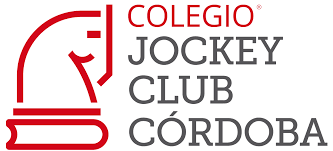 Propuestas para Primer CicloEducación ArtísticaHola chicos, el profe Lea de Música, la seño Flor de Arte y la seño Guada de Teatro, queremos acercarles juegos, canciones y propuestas artísticas para acompañarlos a llenar sus hogares de Arte.En el link que enviamos, la Seño Guada nos narra una historia, “La historia de Pedro y Juan”.La particularidad de ésta narración es que los personajes son representados con las manos.Les proponemos verlo en familia, e intentar diferentes historias, creando los personajes con las manos y la voz.¡¡Espero se diviertan y lo disfruten, cuídense mucho y quédense en casa mimando a la familia!!Les dejo mi mail por cualquier cosa que necesiten o quieran enviar:guadafunes@hotmail.comhttps://drive.google.com/file/d/1uuOvwvPrvQfFyfkTO6qCaf_BI8SHJwr/view?usp=sharing Equipo de Educación Artística.